MINISTERSTVO PÔDOHOSPODÁRSTVA A ROZVOJA VIDIEKA SLOVENSKEJ REPUBLIKY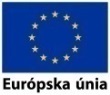 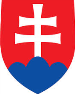 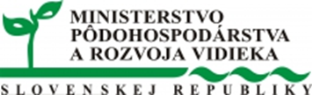 Riadiaci orgán pre Regionálny operačný programSídlo: Dobrovičova 12, 812 66 BratislavaPoštová adresa: Račianska 153/A, P.O.Box 1, 830 03 Bratislava 33Ministerstvo pôdohospodárstva a rozvoja vidieka SRako Riadiaci orgán pre Regionálny operačný program vyhlasujePísomné vyzvanie k predloženiu žiadosti o NFP v rámci implementácie iniciatívy JESSICA III oprávnený žiadateľ:                      Štátny fond rozvoja bývania (ďalej len „ŠFRB“)kód písomného vyzvania:           ROP-2015-JESSICAIII dátum písomného vyzvania:       19. 11. 2015lehota na predloženie ŽoNFP:    najneskôr do 30. 11. 2015                                          operačný program:                        Regionálny operačný program (ďalej len „ROP“) prioritná os (číslo a názov):          4 Regenerácia sídielopatrenie (číslo, názov, cieľ):     4.1 Regenerácia sídiel; cieľom je posilnenie vybavenosti        územia prostredníctvom regenerácie sídielschválil:                                          ..............................................                                                                             Ľubomír Jahnátek, minister                                                                              pôdohospodárstva a rozvoja vidieka SR1. ŠFRB ako oprávnený žiadateľ v rámci iniciatívy JESSICAZa účelom implementácie iniciatívy JESSICA v Slovenskej republike v programovom období 2007 – 2013 v súlade s článkom 44 nariadenia Rady (ES) č. 1083/2006 a v zmysle Zmluvy o financovaní, ktorá nadobudla účinnosť dňa 24. apríla 2013 a bola uzatvorená medzi MPRV SR a ŠFRB, ŠFRB vykonáva činnosť nástroja finančného inžinierstva, ktorý prijíma finančné prostriedky z alokácie ROP/OPBK, a je zodpovedný za ich ďalšie poskytnutie oprávneným žiadateľom o podporu vo forme návratných dotácií (úverových produktov). V súlade s článkom 43 nariadenia Rady (ES) č. 1828/2006 je v rámci ŠFRB ustanovený osobitný finančný blok na účel energetickej efektívnosti a komplexnej obnovy bytových domov (ďalej len „osobitný finančný blok“). 2. Finančné prostriedky vyčlenené pre osobitný finančný blok v rámci ŠFRBPomoc je poskytovaná vo forme návratného finančného príspevku.Maximálny objem vyčlenených finančných prostriedkov pre ROP v rámci JESSICA III: Celkovo:           66 346 660,00 Eur  ERDF (85%):    56 394 661,00EurŠR (15%):           9 951 999,00Eur3. Oprávnenosť na úrovni implementácie projektov Finančné prostriedky na účtoch osobitného finančného bloku bude možné použiť iba na financovanie úverov pre oprávnené projekty, ktoré spĺňajú kritériá oprávnených aktivít, oprávnených výdavkov, oprávnených žiadateľov o podporu a oprávnených cieľových skupín pomoci v zmysle platného zákona  o Štátnom fonde rozvoja bývania č. 150/2013 Z.z. a tiež v súlade so Zmluvou o financovaní v znení neskorších dodatkov.Finančné prostriedky na účtoch OFB poskytnuté v rámci iniciatívy JESSICA III bude možné použiť iba v rámci oprávneného miesta realizácie, ktorým sú mestské oblasti na území všetkých samosprávnych krajov Slovenskej republiky (okrem Bratislavského samosprávneho kraja). 4. Technicko-organizačné inštrukcie k vypracovaniu a predloženiu žiadosti o NFPInštrukcie k vypracovaniu žiadosti o NFP:Žiadosť o nenávratný finančný príspevok (ďalej len „žiadosť o NFP“) žiadateľ predloží na základe tohto písomného vyzvania k predloženiu žiadosti o NFP. Žiadosť o NFP je možné predložiť v období trvania platnosti písomného vyzvania.Žiadosť o NFP sa spracováva na formulári, ktorý je prílohou č. 1 písomného vyzvania, a podľa inštrukcií, ktoré tvoria súčasť samotnej žiadosti o NFP. Formulár žiadosti o NFP je potrebné vyplniť vo všetkých bodoch presne, jednoznačne a zrozumiteľne na počítači. Žiadosť o NFP predkladá žiadateľ už vyplnenú, a to v elektronickej forme v sídle Riadiaceho orgánu (ďalej len „RO“) na CD alebo DVD nosiči. Prílohy žiadosti o NFP sa predkladajú v tlačenej forme. Prílohy žiadosti o NFP musia byť zoradené podľa číslovania uvedeného v zozname príloh a viditeľne označené príslušným číslom podľa zoznamu príloh. Žiadateľ je povinný doložiť všetky povinné prílohy v požadovanom rozsahu, forme a počte. Prílohy budú pripojené k originálu žiadosti o NFP (ktorý bude vytlačený z ITMS a podpísaný priamo v sídle RO). ŠFRB je povinný pred podaním Žiadosti o NFP založiť oddelený účet pre príspevky z ROP v rámci JESSICA III. Účet v rámci osobitného finančného bloku sa bude vždy používať oddelene od ostatných zdrojov ŠFRB a bude sa používať výlučne na implementáciu iniciatívy JESSICA III. Potvrdenie o založení účtov bude tvoriť povinnú prílohu Žiadosti o NFP.Inštrukcie k predloženiu žiadosti o NFP:Žiadateľ si preukázateľným spôsobom (e-mailom na adresu uvedenú v kontaktných údajoch) dohodne s programovým manažérom RO termín predloženia žiadosti o NFP v sídle Riadiaceho orgánu. Žiadateľ je oprávnený zvoliť si voľný termín počas ľubovoľného pracovného dňa v čase od 9.00 h do 13.00 h.V dohodnutom termíne sa štatutárny zástupca žiadateľa resp. ním splnomocnená osoba dostaví do sídla RO a osobne predloží žiadosť o NFP. Splnomocnená osoba je pri predkladaní žiadosti o NFP povinná preukázať sa úradne overeným splnomocnením a občianskym preukazom, resp. iným dokladom o totožnosti. Vzor splnomocnenia je dostupný na http://www.ropka.sk/dokumenty-na-stiahnutie/.Za súčinnosti zástupcu RO je najskôr vykonaná registrácia v podateľni MPRV SR, kde sa registruje sprievodný list k žiadosti o NFP podľa štandardných postupov evidovania doručenej pošty v zmysle platného registratúrneho poriadku MPRV SR. Žiadosť o NFP je následne za účasti žiadateľa zaregistrovaná pracovníkom RO v neverejnej časti ITMS, na základe čoho je žiadateľovi vygenerované a odovzdané Potvrdenie o registrácii žiadosti o NFP. Za dátum prijatia žiadosti o NFP sa považuje dátum registrácie do neverejnej časti ITMS. Žiadosť o NFP je vytlačená a podpísaná žiadateľom alebo žiadateľom písomne splnomocnenou osobou a potvrdená jeho pečiatkou. Prílohy sú priradené k žiadosti o NFP. Riadiaci orgán vytlačí tri originálne vyhotovenia žiadosti o NFP (dve vyhotovenia pre potreby Riadiaceho orgánu a jedno vyhotovenie pre žiadateľa). Na vytlačených žiadostiach je uvedený ITMS kód žiadosti o NFP, ktorý je generovaný pri registrácii žiadosti o NFP v neverejnej časti ITMS.Následne je vykonaná kontrola kritérií formálnej správnosti žiadosti o NFP (t.j. kritérií oprávnenosti a úplnosti). V prípade zistenia formálnych nedostatkov v rámci predloženej žiadosti o NFP, RO vyzve ŠFRB, aby predloženú žiadosť o NFP doplnil. RO poskytne ŠFRB primeranú lehotu na doplnenie chýbajúcich náležitostí žiadosti o NFP, ktorá nesmie byť kratšia ako 7 kalendárnych dní. RO oboznámi bezodkladne ŠFRB o schválení žiadosti o NFP (a o splnení podmienok formálnej správnosti žiadosti o NFP) vo forme listu ministra. Prílohou listu bude ministrom (štatutárnym zástupcom MPRV SR) podpísaný dodatok č. 4 k zmluve o financovaní. Inštrukcie k postupu po predložení žiadosti o NFP:ŠFRB podpíše dodatok č. 4 k zmluve o financovaní a doručí ho na adresu RO v požadovanom množstve originálov.Po uzavretí dodatku č. 4 k zmluve o financovaní predloží ŠFRB vyplnený formulár žiadosti o platbu (ďalej len „ŽoP“). Postupy súvisiace s vypracovaním a predložením ŽoP definuje Ministerstvo financií SR v Systéme finančného riadenia štrukturálnych fondov a Kohézneho fondu na programové obdobie 2007 – 2013. RO zabezpečí administratívne overenie predloženej ŽoP. V prípade zistenia formálnych resp. vecných nedostatkov v rámci predloženej ŽoP, RO vyzve ŠFRB, aby predloženú ŽoP doplnil. RO poskytne SFRB primeranú lehotu na doplnenie chýbajúcich náležitostí ŽoP, ktorá nesmie byť kratšia ako 7 kalendárnych dní. Na základe schválenej ŽoP RO zabezpečí v súčinnosti s ŠFRB prevod zazmluvnených finančných prostriedkov v prospech ŠFRB.5. Kontakt pre bližšie informácie k písomnému vyzvaniuMgr. Norbert Mikláš, PhD. Ministerstvo pôdohospodárstva a rozvoja vidieka SRsekcia riadenia programov regionálneho rozvojaRačianska 153/AP. O. Box 1830 03 Bratislava 33norbert.miklas@land.gov.sk6. Zoznam príloh písomného vyzvaniaŽiadosť o NFP (formulár), vrátane inštrukcií na vypracovanie žiadosti o NFPSpoločný protokol